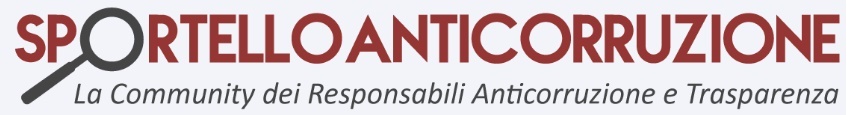 Comune di ……………………………………………Provincia di …..........................………Nota metodologica: l’adozione della presente delibera costituisce un atto meramente facoltativo in quanto si suggerisce l’inserimento di tale procedura nell’ambito dell’aggiornamento al piano anticorruzione nella sezione afferente le misure generali intraprese dall’Ente (si confronti al riguardo lo schema di piano predisposto su sportello ac).LA GIUNTA COMUNALEVISTI:- la  Legge  6 novembre  2012, n. 190, recante  “Disposizioni  per la  prevenzione  e  la repressione della corruzione e dell'illegalità nella pubblica amministrazione”, che, all’art.1, comma 51, ha modificato il D.Lgs. 165 del 2001, inserendovi l’articolo 54-bis, in virtù del quale è stata introdotta nell’ordinamento italiano una particolare misura finalizzata a favorire l’emersione delle fattispecie di illecito all’interno delle Pubbliche Amministrazioni;- l’art 54-bis “Tutela del dipendente pubblico che segnala illeciti”, del D.Lgs. n. 165/2001 che dispone testualmente:“1. Fuori dei casi di responsabilità a titolo di calunnia o diffamazione, ovvero per lo stesso  titolo ai sensi  dell'articolo 2043 del  codice  civile,  il  pubblico dipendente  che denuncia  all'autorità giudiziaria  o alla Corte  dei conti, ovvero  riferisce  al proprio superiore  gerarchico condotte illecite  di cui sia  venuto  a conoscenza  in ragione  del rapporto di lavoro, non può essere  sanzionato,  licenziato  o sottoposto ad una misura discriminatoria,  diretta o indiretta,  avente effetti  sulle  condizioni  di lavoro per  motivi collegati direttamente o indirettamente alla denuncia.2. Nell'ambito  del procedimento disciplinare,  l'identità del segnalante  non può essere rivelata, senza il suo consenso, sempre che la contestazione dell'addebito disciplinare sia fondata su  accertamenti  distinti  e  ulteriori  rispetto  alla  segnalazione.  Qualora la contestazione  sia  fondata, in tutto o in parte,  sulla  segnalazione,  l'identità può essere rivelata ove la sua conoscenza  sia assolutamente indispensabile per la difesa dell'incolpato.3. L'adozione di misure discriminatorie è segnalata  al dipartimento della funzione pubblica, per  i  provvedimenti  di competenza,  dall'interessato  o dalle  organizzazioni sindacali maggiormente rappresentative nell'amministrazione nella quale le stesse sono state poste in essere.4. La denuncia è sottratta all'accesso previsto dagli articoli 22 e seguenti della legge 7 agosto 1990, n. 241, e successive modificazioni.”;- il Piano Nazionale Anticorruzione (PNA), approvato con la deliberazione n. 72 dell’11 settembre 2013 dalla Autorità Nazionale Anticorruzione, che, tra le azioni e misure per la prevenzione della corruzione, elencate al Capitolo 3, prevede (punto 3.1.11) la “Tutela del dipendente che effettua segnalazioni di illecito (c.d. whistleblower)”, dettando linee guida per la applicazione dell’istituto da parte delle Pubbliche Amministrazioni di cui all’art. 1, comma 2, del D.Lgs. n. 165 del 2001, cui sono seguiti: l’Aggiornamento 2015 al PNA 2013, il PNA 2016, l’Aggiornamento 2017 al PNA 2016, l’Aggiornamento 2018 al PNA 2016 ed il PNA 2019;Visto che con propria deliberazione n. XX del XXXXX è stato approvato il Piano Triennale di Prevenzione della Corruzione  XXXX;Dato atto che il Piano suddetto elenca il programma delle misure da attuare entro il XXXX e riporta quanto contenuto nel Codice di Comportamento dei dipendenti del Comune di XXXXX (art. X);Vista la Determinazione n. 6 del 28 aprile 2015 dell'Autorità Nazionale Anticorruzione (ANAC) “Linee guida in materia di tutela  del dipendente pubblico che segnala  illeciti (c.d. whistleblower)” ed il Regolamento ANAC sul procedimento sanzionatorio;Vista, altresì, la Legge n.179 del 30/11/17, recante “Disposizioni per la tutela degli autori di segnalazioni di reati o irregolarità di cui siano venuti a conoscenza nell’ambito di un rapporto di lavoro pubblico o privato”, la quale recepisce le indicazioni ANAC finalizzate a rendere efficace l’istituto del “whistleblowing” nell’ambito dell’aggiornamento dei Piani triennali per la Prevenzione della Corruzione;Verificato che l’istituto del Whistleblowing mira a tutelare il dipendente che segnala illeciti, il quale si vede garantite riservatezza e tutele in caso di sanzioni, demansionamenti, licenziamenti o trasferimenti;Ritenuto pertanto necessario approvare la procedura  di  segnalazione  di illeciti o di irregolarità e la disciplina della tutela del dipendente pubblico che segnala gli  illeciti (cd  whistleblower),   come riportato  nell'allegato   A), parte integrante e sostanziale del presente atto, che si applicherà ai dipendenti comunali.DATO ATTO:- che si è provveduto  agli adeguamenti necessari del Codice di Comportamento;- che si provvederà   a dare ampia diffusione al  personale  del Comune di XXXXX sia dell'approvazione della suddetta procedura sia dell’adeguamento del Codice di Comportamento;Richiamato l'art. 48 del T.U. n. 267/2000 ordinamento EE.LL.;Visto il parere favorevole del XXXXX, espresso in ordine alla regolarità tecnica, attestante la regolarità e la correttezza dell'azione amministrativa, ai sensi degli artt. 49, comma 1, e 147 bis, comma 1, del T.U. n. 267/2000 ordinamento EE.LL.;Visto il parere  favorevole  del Ragioniere  Capo, dott. XXXXX,  espresso  in merito alla regolarità contabile ai sensi degli artt. 49, comma 1, e 147 bis, comma 1, del T.U. n. 267/2000 ordinamento EE.LL.;Ad unanimità di voti espressi in forma palese;D E L I B E R A1) di approvare   il documento   recante  “Procedura   di  segnalazione   di illeciti  o di irregolarità.   Disciplina della tutela del dipendente pubblico che segnala   illeciti (cd whistleblower)”,  allegato  A), parte integrante e sostanziale del presente atto;2) di dare ampia  diffusione  al  personale  del Comune di XXXXX sia  dell'approvazione della suddetta procedura sia dell’ adeguamento del Codice di Comportamento;3) di dare atto che si provvederà all'inserimento della procedura di che trattasi all’interno della sezione Altri contenuti-corruzione ;- di rendere, stante l'urgenza di provvedere, la presente deliberazione immediatamente eseguibile.Letto, approvato e sottoscrittoIl Sindaco	Il Segretario Generale	================================================La presente deliberazione è immediatamente eseguibile ai sensi dell’art. 134, comma 4,del T.U. 267/2000 ordinamento EE.LL.Il Segretario Generale ================================================ La presente deliberazione è pubblicata all’Albo Pretorio di questo Comune per quindici giorni consecutivi a decorrere dalla data sotto indicata. Luogo e DataOggetto: PROCEDURA DI SEGNALAZIONE DI ILLECITI O DI IRREGOLARITÀ - DISCIPLINA DELLA TUTELA DEL DIPENDENTE PUBBLICO CHE SEGNALA ILLECITI (C.D. WHISTLEBLOWER)- Si esprime parere favorevole in ordine alla regolarità tecnica, attestante la regolarità e la correttezza dell'azione amministrativa, della presente proposta di deliberazione ai sensi degli artt. 49, comma 1, e 147 bis, comma 1, del T.U. n. 267/2000 ordinamento EE.LL.Il Dirigente Responsabile f.to Luogo e data- Si esprime parere favorevole in merito alla regolarità contabile della presente proposta di deliberazione ai sensi degli artt. 49, comma 1, e 147 bis, comma 1, del T.U. n. 267/2000 ordinamento EE.LL.Il Ragioniere Capo f.to Dott. Luogo  e dataN. ..........................Data ...../...../..........Approvazione procedura di segnalazione di illeciti o di irregolarità - disciplina della tutela del dipendente pubblico che segnala illeciti (c.d. whistleblower)